КАБИНЕТ МИНИСТРОВ РЕСПУБЛИКИ ТАТАРСТАНПОСТАНОВЛЕНИЕот 26 февраля 2021 г. N 107ОБ УТВЕРЖДЕНИИ ПОЛОЖЕНИЯ О ПОРЯДКЕ И УСЛОВИЯХ ВЫПЛАТЫДЕНЕЖНОГО ВОЗНАГРАЖДЕНИЯ ЛАУРЕАТАМ ПРЕМИИ РАИСА РЕСПУБЛИКИТАТАРСТАН ЗА ВКЛАД В РАЗВИТИЕ ИНСТИТУТОВГРАЖДАНСКОГО ОБЩЕСТВА В РЕСПУБЛИКЕ ТАТАРСТАН И О ПРИЗНАНИИУТРАТИВШИМИ СИЛУ ОТДЕЛЬНЫХ ПОСТАНОВЛЕНИЙ КАБИНЕТА МИНИСТРОВРЕСПУБЛИКИ ТАТАРСТАНВ соответствии с пунктом 4 Указа Президента Республики Татарстан от 3 июля 2015 года N УП-619 "Об учреждении премии Раиса Республики Татарстан за вклад в развитие институтов гражданского общества в Республике Татарстан" Кабинет Министров Республики Татарстан постановляет:(в ред. Постановления КМ РТ от 04.07.2023 N 784)1. Утвердить прилагаемое Положение о порядке и условиях выплаты денежного вознаграждения лауреатам премии Раиса Республики Татарстан за вклад в развитие институтов гражданского общества в Республике Татарстан.(в ред. Постановления КМ РТ от 04.07.2023 N 784)2. Признать утратившими силу следующие постановления Кабинета Министров Республики Татарстан:от 26.12.2017 N 1037 "Об утверждении Порядка предоставления субсидий из бюджета Республики Татарстан социально ориентированным некоммерческим организациям - лауреатам премии Президента Республики Татарстан за вклад в развитие институтов гражданского общества в Республике Татарстан";от 11.12.2019 N 1139 "О внесении изменения в Порядок предоставления субсидий из бюджета Республики Татарстан социально ориентированным некоммерческим организациям - лауреатам премии Президента Республики Татарстан за вклад в развитие институтов гражданского общества в Республике Татарстан, утвержденный постановлением Кабинета Министров Республики Татарстан от 26.12.2017 N 1037 "Об утверждении Порядка предоставления субсидий из бюджета Республики Татарстан социально ориентированным некоммерческим организациям - лауреатам премии Президента Республики Татарстан за вклад в развитие институтов гражданского общества в Республике Татарстан".3. Контроль за исполнением настоящего постановления возложить на Министерство юстиции Республики Татарстан.Премьер-министрРеспублики ТатарстанА.В.ПЕСОШИНУтвержденопостановлениемКабинета МинистровРеспублики Татарстанот 26 февраля 2021 г. N 107ПОЛОЖЕНИЕО ПОРЯДКЕ И УСЛОВИЯХ ВЫПЛАТЫ ДЕНЕЖНОГО ВОЗНАГРАЖДЕНИЯЛАУРЕАТАМ ПРЕМИИ РАИСА РЕСПУБЛИКИ ТАТАРСТАН ЗА ВКЛАДВ РАЗВИТИЕ ИНСТИТУТОВ ГРАЖДАНСКОГО ОБЩЕСТВАВ РЕСПУБЛИКЕ ТАТАРСТАН1. Настоящее Положение регулирует порядок и условия осуществления выплаты денежного вознаграждения лауреатам премии Раиса Республики Татарстан за вклад в развитие институтов гражданского общества в Республике Татарстан (далее соответственно - денежное вознаграждение, лауреаты премии, премия).(в ред. Постановления КМ РТ от 04.07.2023 N 784)2. Денежное вознаграждение выплачивается лауреатам премии - гражданам и лауреатам премии - социально ориентированным некоммерческим организациям в размере, установленном Положением о премии Раиса Республики Татарстан за вклад в развитие институтов гражданского общества в Республике Татарстан, утвержденным Указом Президента Республики Татарстан от 3 июля 2015 года N УП-619 "Об учреждении премии Раиса Республики Татарстан за вклад в развитие институтов гражданского общества в Республике Татарстан".(п. 2 в ред. Постановления КМ РТ от 04.07.2023 N 784)3. Выплата денежного вознаграждения производится Министерством юстиции Республики Татарстан, осуществляющим функции главного распорядителя бюджетных средств, до которого в соответствии с бюджетным законодательством Российской Федерации как до получателя бюджетных средств доведены в установленном порядке лимиты бюджетных обязательств на осуществление выплат денежного вознаграждения (далее - уполномоченный орган), в пределах бюджетных ассигнований, предусмотренных в Законе Республики Татарстан о бюджете Республики Татарстан на соответствующий финансовый год и на плановый период.4. Условиями выплаты денежного вознаграждения являются:присуждение Указом Раиса Республики Татарстан премии;(в ред. Постановления КМ РТ от 04.07.2023 N 784)обращение в уполномоченный орган за выплатой денежного вознаграждения в 60-дневный срок со дня издания Указа Раиса Республики Татарстан о присуждении премии, но не позднее 15 декабря текущего года;(в ред. Постановления КМ РТ от 04.07.2023 N 784)отсутствие у лауреата премии задолженности по уплате налогов, сборов, страховых взносов, пеней, штрафов, процентов, подлежащих уплате в соответствии с законодательством Российской Федерации о налогах и сборах.5. Выплата денежного вознаграждения лауреату премии - социально ориентированной некоммерческой организации осуществляется на основании Указа Раиса Республики Татарстан о присуждении премии посредством предоставления в порядке, установленном Кабинетом Министров Республики Татарстан, гранта в форме субсидии из бюджета Республики Татарстан на выплату денежного вознаграждения в соответствии с пунктом 4 статьи 78.1 Бюджетного кодекса Российской Федерации.(в ред. Постановления КМ РТ от 04.07.2023 N 784)6. Выплата денежного вознаграждения лауреату премии - гражданину осуществляется в порядке, установленном пунктами 7 - 13 настоящего Положения.7. Для выплаты денежного вознаграждения лауреат премии - гражданин или его представитель (далее также - заявитель) в срок, указанный в абзаце третьем пункта 4 настоящего Положения, представляет в уполномоченный орган следующие документы:заявление о выплате денежного вознаграждения (далее - заявление) по форме, установленной уполномоченным органом;копию документа, удостоверяющего личность заявителя;копию документа, содержащего сведения об идентификационном номере налогоплательщика;копию документа, подтверждающего регистрацию в системе индивидуального (персонифицированного) учета;копию документа, удостоверяющего личность представителя лауреата премии, документ, удостоверяющий полномочия представителя лауреата премии, - в случае обращения за выплатой денежного вознаграждения представителя лауреата премии.Копии документов, указанных в абзацах третьем - шестом настоящего пункта, представляются вместе с оригиналами для удостоверения их идентичности либо заверяются в установленном законодательством Российской Федерации порядке.8. Заявитель вправе представить в уполномоченный орган справку, выданную налоговым органом, об отсутствии неисполненной обязанности по уплате налогов, сборов, страховых взносов, пеней, штрафов и процентов, подлежащих уплате в соответствии с законодательством Российской Федерации о налогах и сборах.В случае непредставления заявителем документа, указанного в абзаце первом настоящего пункта, уполномоченный орган запрашивает его в порядке межведомственного информационного взаимодействия.9. Уполномоченный орган регистрирует заявление в день его поступления.10. Уполномоченный орган в 10-дневный срок, исчисляемый в рабочих днях, со дня регистрации заявления проверяет представленные документы и сведения, содержащиеся в них, в том числе на основании межведомственных запросов с использованием системы межведомственного информационного взаимодействия, и принимает решение о выплате денежного вознаграждения или об отказе в выплате денежного вознаграждения.Уполномоченный орган уведомляет заявителя о принятом решении в двухдневный срок, исчисляемый в рабочих днях, со дня его принятия.В случае принятия решения об отказе в выплате денежного вознаграждения уполномоченный орган указывает в уведомлении соответствующие основания, а также возвращает заявителю представленные документы.11. Основаниями для отказа в выплате денежного вознаграждения являются:несоответствие представленных документов требованиям, установленным настоящим Положением, или непредставление (представление не в полном объеме) указанных документов;установление факта недостоверности представленной информации;несоответствие условиям выплаты денежного вознаграждения, указанным в пункте 4 настоящего Положения.12. Выплата денежного вознаграждения осуществляется в 10-дневный срок, исчисляемый в рабочих днях, со дня принятия решения о выплате денежного вознаграждения путем перечисления денежных средств на лицевой счет, открытый в кредитной организации, указанный в заявлении.13. Уполномоченный орган выступает налоговым агентом и несет обязанности по исчислению, удержанию у налогоплательщика и перечислению в бюджетную систему Российской Федерации налога на доходы физических лиц по выплате денежного вознаграждения лауреатам премии - гражданам.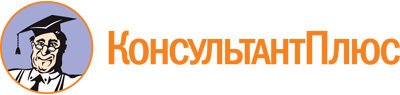 Постановление КМ РТ от 26.02.2021 N 107
(ред. от 04.07.2023)
"Об утверждении Положения о порядке и условиях выплаты денежного вознаграждения лауреатам премии Раиса Республики Татарстан за вклад в развитие институтов гражданского общества в Республике Татарстан и о признании утратившими силу отдельных постановлений Кабинета Министров Республики Татарстан"Документ предоставлен КонсультантПлюс

www.consultant.ru

Дата сохранения: 03.11.2023
 Список изменяющих документов(в ред. Постановления КМ РТ от 04.07.2023 N 784)Список изменяющих документов(в ред. Постановления КМ РТ от 04.07.2023 N 784)